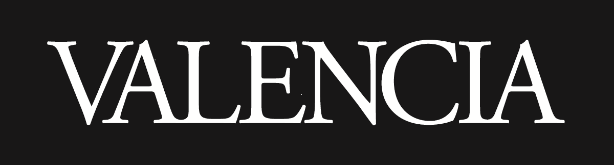 Valencia CollegeHUM 1020 Introduction to Humanities Syllabus (revised 8/5/2019)CRN# 15483Fall 2019 8/26-12/15/2019Mixed Mode: online and Tuesdays 1:00-2:15 p.m. room 242Instructor: Professor Val WoldmanEmail: vwoldman@valenciacollege.edu*Mandatory online orientation due by Friday, August 30  - login to class on August 26th  for directions. To login, go to https://online.valenciacollege.edu   Or, from the Valencia homepage, go to “Login” and “Valencia Online (Canvas).”Phone:  407-582-6941 (office)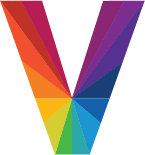 Office: Room 219 Winter Park Campus Office Hours: Instructor Availability: I will be available by office phone and e-mail. I check my Atlas e-mail daily during the term. This is usually the best way to contact me. I will try to respond to your e-mails within 24 hours Monday-Friday. Instructor’s Note:Welcome to Introduction to Humanities! I hope you will find this course as informative, interesting and fun as many of my past students have.  Please print out this syllabus and write down my contact number in a safe place. In addition, you will be attending a cultural event and evaluating several websites on a research topic of your choice. Please do not hesitate to call me with any questions or concerns.  Course Description:This 3-credit hour online class is a basic introduction to humanities. It focuses on the central concepts, historical development and fundamental nature of philosophy, architecture, music, religion and art in a chronological and thematic method. Concepts from such disciplines will be integrated with contemporary American culture. Our textbook focuses primarily on Western humanities; some connections to non-Western cultures are made and you are encouraged to make those connections in your discussion.  Prerequisite/Co-requisite: NoneTextbooks and materials:Landmarks in Humanities, Fiero, Valencia Edition (or any earlier edition)Additional resources are available online through the Valencia Library Research Guides at http://libguides.valenciacollege.edu/content.php?pid=329642Canvas Component: This is a mixed mode class, which means that approximately 50% of assignments, discussions and course content will be delivered through Canvas. There is a required online orientation which must be completed by Friday 8/30 at 11:59 p.m.  The orientation is mandatory and will not count for a grade. If you do not login and complete the orientation by this date, you will be dropped from the course. This class will be conducted in the classroom and online. Please make sure you have a reliable Internet source as well as a Plan B for emergencies (a laptop, access to a friend’s computer, etc.) You should plan on checking in to Canvas at least twice a week. Also, you should check your Atlas email account regularly. In order to be successful in a mixed mode course, I expect you to have basic technological proficiency, such as locating sources online, logging into your account, and attaching a .doc or .docx word document (Microsoft Word compatible is preferred). If you use Open Office or Pages, please save your file as a .doc file. You are responsible for ensuring that your assignments are uploaded in the correct format by the due date. I recommend spending 3-6 hours each week outside of class time on reading, quizzes, discussions and assignments for this course; please plan accordingly.Troubleshooting tips: Make sure you are logging into Canvas directly through https://online.valenciacollege.edu/ , not through Atlas, since Atlas will “time out” while you are working. Also, you may need to disable your pop-up blocker in order to view attachments.Course outcomes and core competencies:This course will provide an overview of major events in the culture of humanity. Students should have a basic knowledge of key cultural events and trends from Ancient through contemporary times. This course will provide a reference for cultural topics studied in future courses in various disciplines.This course seeks to reinforce the following Valencia Student Competencies:Think clearly, critically and creatively by analyzing, synthesizing, integrating, and evaluating symbolic works and truth claims.Reflect on your own and others’ values from individual, cultural and global perspectives.Communicate by reading, listening, writing and speaking effectively.Act purposefully, reflectively and responsibly by implementing effective problem solving and decision making strategies.Attendance:This is a mixed mode course, available 24/7, managed through Canvas with weekly classroom sessions. You must have access to the Internet (available on all Valencia campuses) to complete the course requirements. Required Attendance Activity: Students must complete the mandatory course orientation. If you do not login and complete the orientation activities by 8/30 and attend the first day of class, you will be withdrawn from the course as a no-show.In order to be successful in a mixed mode class you must keep up with the weekly deadlines. You should login a minimum of two days per week and plan to dedicate 6 hours a week total to class work and attending class (see my notes on Study Strategies). Regular attendance in the weekly class sessions is expected and necessary for successful completion of the course. Three or more unexcused, unexplained absences can result in your withdrawal from the course. After three absences, barring extraordinary, documented circumstances, you WILL be withdrawn from the course. Acceptable reasons for absence given in advance may be excused.  Chronic tardiness is disruptive and rude to your classmates and your instructor. Four tardies and/or early departures will be counted as one absence. If you come to class late, it is your responsibility to see the instructor after class to ensure that your arrival was noted in the grade book. Your online attendance will be checked based on your participation in the course and submission of coursework. In the event of an extended absence, you should contact me via email or phone as soon as possible to indicate the reason. If you do not access the course website or contact me letting me know of your absence for a period of seven consecutive days, you will be contacted and if there is no communication within 48 hours, you will be withdrawn from the course up until the withdraw deadline. After the withdrawal deadline, students with an absence of more than 7 days will receive the final grade that is earned according to the course grading policy.Late Work/Makeup Policy:Assignments should be turned in on time. A 24-hour grace period will be allowed for turning in late assignments— grades on assignments turned in during the grace period will be reduced by 10%. No assignments will be accepted more than 24 hours late except in rare, documented emergencies. Please contact me as soon as possible if you are unable to complete assignments in the course due to an emergency.Professionalism: Students may find the Student Code of Conduct in the current Valencia Student Handbook.  The primary responsibility for managing the classroom environment rests with the faculty.  This is a college campus and you are expected to act professionally.Laptops, smart phones and other electronic devices may be used in class for academic purposes.Assignments should be turned in on time. Assignments are due at the beginning of the class (1:00 p.m.). No late assignments will be accepted more than 24 hours after the due date.  Your success in class is directly related to attendance and participation. If you must miss class, please send me an email. I will send you the overview for the day’s lesson, but it is your responsibility to request and/or copy any handouts, assignments or class notes from a reliable classmate.  Even if you are absent, you are responsible for submitting any assignments due that day, either through Canvas or submitted BEFORE the next class meeting time.Proper class etiquette is expected. Be respectful of classmates at all times. This includes not talking while the professor or another student is addressing the class.Students are expected to keep up with the pace of the class. This is not a self-paced class. You must keep up with the due dates and assignments due each week. You should expect to log-in to class at least twice per week. I encourage you to work ahead; all quizzes are available beginning at the start of class.In class discussions, you are encouraged to express your opinions and respond to the opinions of others. Please be respectful when responding to your peers. It is OK to disagree, but please do so respectfully.If the student consistently fails to adhere to these guidelines, he/she will be asked to leave the classroom.COLLEGE POLICIESNo Show PolicyClass attendance is required for face-to-face classes beginning with the first class meeting. If you do not attend the first class meeting, you may be withdrawn from the class as a “no show.” Class attendance is required for online classes; students who are not actively participating in an online class and/or do not submit the required attendance activity or assignment by the scheduled due date must be withdrawn by the instructor at the end of the first week as a "no show". If you are withdrawn as a “no show,” you will be financially responsible for the class and a final grade of “WN” will appear on your transcript for the course.”Withdrawal PolicyThe withdrawal deadline is 11/1/19 to receive a W. Per Valencia policy a student who withdraws from class before the established deadline for a particular term will receive a grade of “W. A student is not permitted to withdraw after the withdrawal deadline.A faculty member will withdraw a student up to the withdrawal deadline for violation of the class attendance policy. A student who is withdrawn by faculty for violation of the class attendance policy will receive a grade of “W”. After the withdrawal deadline, faculty will not withdraw a student and the student will receive the grade earned at the end of the course. Any student who withdraws or is withdrawn from a class during a third or subsequent attempt in the same course will be assigned a grade of “F.” If you do not intend to complete the course, you must withdraw yourself prior to the withdrawal date.College Student Conduct PolicyValencia is dedicated not only to the advancement of knowledge and learning but also to the development of responsible personal and social conduct. As a registered student, you assume the responsibility for conducting yourself in a manner that contributes positively to Valencia’s learning community and that does not impair, interfere with, or obstruct the orderly conduct, processes, and functions of the college as described in the Student Code of Conduct.Academic HonestyAll forms of academic dishonesty are prohibited at Valencia College. Academic dishonesty includes, but is not limited to, acts or attempted acts of plagiarism, cheating, furnishing false information, forgery, alteration or misuse of documents, misconduct during a testing situation, facilitating academic dishonesty, and misuse of identification with intent to defraud or deceive.All work submitted by students is expected to be the result of the students' individual thoughts, research, and self-expression. Whenever a student uses ideas, wording, or organization from another source, the source shall be appropriately acknowledged. If a student is caught submitting plagiarized work a first offense will result in a zero score on the assignment, a second offense will result in a class grade of F.Students are responsible for ensuring that assignments are uploaded in the correct file and format by the due date. Assignments re-submitted after the due date may not be accepted or may be assessed a late penalty.You should not share your Valencia username and password with anyone. If someone other than the student who is enrolled in the course (you) logs into your account, it is a violation of the Student Code of Conduct.Students with DisabilitiesValencia is committed to ensuring that all of its programs and services are accessible to students with disabilities. The Office for Students with Disabilities (OSD) determines reasonable and appropriate accommodations for qualified students with documented disabilities based upon the need and impact of the specific disability.Any student requiring course accommodations due to physical, emotional or learning disability must contact the instructor and provide a Notification to Instructor form by the end of the second week of class. To obtain a letter of accommodation, contact OSD at 407-582-2229.Baycare Student Assistance ServicesValencia College strives to ensure all our students have a rewarding and successful college experience. To that purpose, Valencia students can get immediate help with issues dealing with stress, anxiety, depression, adjustment difficulties, substance abuse, time management as well as relationship problems dealing with school, home or work. BayCare Behavioral Health Student Assistance Program (SAP) services are free to all Valencia students and available 24 hours a day by calling (800) 878-5470. If needed, the counselor may refer the student to appropriate resources or to speak face-to-face with a licensed counselor.COLLEGE LINKSCollege CatalogValencia Policy ManualStudent HandbookMicrosoft Office Instructions for free softwareCourse Support: onsite, online tutoring, writing help, etc.Grading:The following grading scale will be used:A = 90 – 100 %B = 80 – 89.9 %C = 70 – 79.9 %D = 60 – 69.9 % F = 0 – 59.9 % I will strive to grade assignments within one week of the due date. If you have a question about a grade, please email me your concern no later than one week (7 days) after the assignment has been graded.Learning Units:Each week we will study one unit/chapter from the textbook, with additional resources available in the E-textbook. For each chapter, you will complete online assignments and take a 20-question quiz. In addition, this semester you will be working on two larger assignments: visiting one cultural event and writing a short response, and completing an online research activity. To keep organized, there are 14 Learning Units in this course. Links to all of the unit’s activities can be found under that link.  You can access quizzes under each of the individual modules.Study Strategies:Each week, login to Canvas to access the current Learning Unit and the required readings. View the recorded PowerPoint or the introduction video. Next, read the assigned readings in the textbook. Complete the “key word sorts” or Quizlets to review the key terms.Answer the discussion question first since it is due on Tuesday before class begins.  Make sure you respond to two peers by the end of each week (Sunday).  Complete any other assignments (video response, quiz) by the end of the week.Avoid taking the quizzes and completing work on the due date whenever possible. In an online or mixed mode class, you need to always work ahead in case you run into technical or personal difficulties.Don’t wait until Sunday to complete work. If there is a power outage or you are unexpectedly unable to complete your work on Sunday, you will not be able to turn work in late. If you must work on Sundays, work AHEAD on Sunday for the next unit rather than try to complete everything on the due date.Plan ahead for the research activity and the field experience.  Don’t wait until the last minute!Course Components:Quizzes (240 points) There are fifteen multiple choice based on the information from the textbook; the highest 12 quiz grades will count (I will drop the three lowest grades at the end of the semester). Each quiz has 20 multiple choice questions and will be timed for 20 minutes. If you miss a quiz, you may not make it up. Quizzes are set with cut-off dates, so you must take the quiz before the 11:59 p.m. due date. I have set the cut-off dates for the entire class and I am unable to reset a quiz for an individual student. You are encouraged to use your textbooks for each quiz and you are allowed to retake each quiz one time (the higher score will be used). There is one additional quiz due the first week, a simple orientation quiz (this is ungraded). You may work ahead on the quizzes; they will all be available to you at the beginning of the course. Quizzes are located under Quizzes. Class Discussion: Each week you will post an original discussion post of 250 words or more based on the assigned readings. Discussion posts are due on Tuesday. Your response should answer all parts of the question in paragraph form suitable for a college-level class. If the discussion question requires that you view a video clip, make sure that you watch the clip and refer to it in your response. You should use your own words; if you are found copying the words of a classmate or another source, you will receive a zero for the assignment. The following rubric will be used to grade discussion posts:Video responses (160 points) In addition to the shorter video clips embedded in a few of the discussions, you are required to view five longer videos. All videos are available through the library’s online database, but I have included direct links within the assignments. Video responses are written summaries and reactions to the required videos, minimum two paragraphs.Field experience and reflection (100 points) Students are required to attend one field experience during the semester and write a reflective paper on the experience. Please check out the field experience suggestions posted in class; or, look through the Calendar section of the Orlando Sentinel each Friday.  A suggestion is the Morse Museum in Winter Park  (445 N. Park Avenue, closed on Monday, open Tuesday-Saturday 9:30- 4:00, Sunday 1-4, free on Fridays from 4:00-8:00, student admission $1).  Other popular choices are the Polasek Sculpture Gardens and the Cornell Museum at Rollins College (free for students).  If you reside out of the Orlando area, or if you travel during the semester, you may use an out-of-town museum or gallery. You may choose any cultural experience that relates to the Humanities: art, music, dance or drama. No movies, comedy clubs or theme parks please. If you are in doubt, please contact me for approval. Students must schedule the field experience on their own time. This assignment should be submitted under Modules-- Field Experience. Research assignment: Evaluating Web Sources (100 points)Students will choose one aspect and time period of non-Western humanities to explore in greater detail and complete a research assignment. Please use the Evaluating Website template provided.  This assignment will be submitted under Unit 9 Module.Midterm Exam (100 points)The final exam will be due at the end of Week 7. The exam will include several comprehensive questions from the first part of the semester. Details will be announced one week prior to the exam date. This exam will consist of short essays you will submit online under Modules—Midterm Exam.Final exam (100 points)The final exam will be due Tuesday, December 10 at 11:59 p.m. The exam will include several comprehensive questions from the second part of the semester. Details will be announced one week prior to the exam date. This exam will consist of short essays you will submit online under Modules—Exam Week. The final exam is worth 15% of your grade.Final Grade: The course consists of 1000 points total before the final exam. You can calculate your final grade by dividing your total points by 10. A running total of your points is available at any time under My Grades. The final exam will be worth 15% of your final grade.You will be able to view your grades in Canvas until the end of the semester.You should not share your Valencia username and password with anyone. If someone other than the student who is enrolled in the course (you) logs into your account, it is a violation of the Student Code of Conduct.Warning: Do not forward your Atlas e-mail to another account (such as aol or yahoo).   Students who do often miss important e-mails from the College.Disclaimer:  The course calendar may be subject to change at the discretion of the instructor. Please print it out and use it as a week-by-week guide to assignments and due dates.Course Calendar on next page- please print out and use as a checklist.Course Calendar: Introduction to Humanities Fall 2019- mixed mode Monday12:45-2:00 p.m.Tuesday11:15 a.m.-1:00 p.m.Wednesday12:45-1:45 p.m.Thursday10:00 a.m.-11:00 a.m.11:00-1:00 onlineFriday8:00-11:00 a.m. onlineDiscussion (12 @ 10 points)120 pointsDue each Tuesday by 1:00 p.m.Class participation (includes activities, quizzes, in-class discussion, etc.)180 pointsweeklyQuizzes- 15 @20 points each (lowest 3 grades will be dropped)240 pointsDue each Sunday by 11:59 p.m.Video responses- 5 @ 32 points each 160 pointsWeekly due by 11:59 p.m. SundaysResearch activity: comparing websites100 pointsDue by 11:59 p.m. 3/3Field experience100 pointsDue by 11:59 p.m. 4/14Midterm Exam100 pointsTOTAL POINTS before exam1000 pointsFinal Exam100 pointsExam weekExcellent response: All parts of the question are answered completely in 250 words or more. The response makes a connection to the text and shows depth of thought and original thinking. The response is submitted on time.10 pointsSatisfactory response: All parts of the question are answered, but the response lacks connection to the text or depth of thought. Response is less than 250 words.6-9 pointsPartially complete response: Only part of the question is answered.1-5 pointsDateTopicAssignments Due *Discussion due each Tuesday 1:00 p.m.*Quizzes, video responses and other assignments are due on the last day of the week (Sunday)Each week begins on Monday and ends on Sunday. Assignments Due *Discussion due each Tuesday 1:00 p.m.*Quizzes, video responses and other assignments are due on the last day of the week (Sunday)Each week begins on Monday and ends on Sunday. Week 18/26-9/1IntroductionandAncient WorldOrientation:Post introduction* Take Syllabus Quiz*, and Submit practice assignment * Respond to two classmates’ posts in the Introduction discussion thread due Sunday** not graded but mandatory attendance activitiesFind and print study guides.Read Chapter 1 in Landmarks in Humanities.Take the Unit 1, Ancient World, quiz by SundayNo Unit 1 discussionPost an idea for a field experience to the discussion board Week 29/2-9/8Labor Day 9/2 College ClosedAncient GreeceRead Chapter 2 in Landmarks in Humanities.Unit 2 discussion due on TuesdayChapter 2 Quiz due on SundayVIDEO RESPONSE #1 Due SundayWeek 39/9-9/15Roman EmpireRead Chapter 3 in Landmarks in Humanities.Unit 3 Discussion due on TuesdayChapter 3 Quiz due on SundayField experience opportunity: Polasek Museum Wednesday 9/11 10:00-noon TBDWeek 49/16-9/22Rise of ReligionsRead Chapter 4 in Landmarks in Humanities.Unit 4 Discussion due on TuesdayChapter 4 Quiz due on SundayVIDEO RESPONSE #2 Due SundayWeek 59/23-9/29Early MedievalLate MedievalRead Chapter 5 in Landmarks in Humanities.No Unit 5 Discussion Chapter 5 Quiz due on SundayRead Chapter 6 in Landmarks in Humanities.Unit 6 Discussion due TuesdayChapter 6 Quiz due on SundayWeek 69/30-10/6RenaissanceRead Chapter 7 in Landmarks in Humanities.Unit 7 Discussion due on TuesdayChapter 7 Quiz due on SundayVIDEO RESPONSE #3 Due SundayField experience opportunity: Wednesday, October 2 11:00-12:30 Cornell Fine Arts MuseumField experience opportunity: Thursday, October 3 7:30 Evita performance at Orlando Shakespeare Theater (must register)Week 710/7-10/13Northern Renaissance/ReformationRead Chapter 8 in Landmarks in Humanities.Unit 8 Discussion due on TuesdayChapter 8 Quiz due on SundayMidterm Exam due 10/13 11:59 p.m. Week 810/14-10/20Non-Western/ ResearchRead Chapter 9 in Landmarks in Humanities.Take the Evaluating Websites tutorial.Unit 9 Research Discussion due on TuesdayChapter 9 Quiz due on Sunday Research Activity due 10/20Week 910/21-10/27BaroqueRead Chapter 10 in Landmarks in Humanities.Unit 10 Discussion due on TuesdayChapter 10 Quiz due on SundayWeek 1010/28-11/3EnlightenmentNote: withdrawal deadline is 11/1Read Chapter 11 in Landmarks in Humanities.Unit 11 Discussion due on TuesdayChapter 11 Quiz due on SundayVIDEO RESPONSE #4 Due SundayWeek 1111/4-11/10Revolution and RomanticismRead Chapter 12 in Landmarks in Humanities. Unit 12 Discussion due on TuesdayChapter 12 Quiz due on SundayWeek 1211/11-11/17Veterans’ Day 11/11 College ClosedThe Industrial AgeRead Chapter 13 in Landmarks in Humanities.Chapter 13 Quiz due on SundayUnit 13 discussion due on TuesdayField experience opportunity: day  trip to Dali Museum in St. Pete TBA (Wednesday 11/14 or Thursday 11/15). Sign up by 11/1.Week 1311/18-11/24ModernismRead Chapter 14 in Landmarks in Humanities.Chapter 14 Quiz due SundayUnit 14 discussion due on TuesdayComplete “Student Feedback of Instruction” surveyWeek 1411/25-11/26College closed 11/27-12/1 ThanksgivingPost-modern/ContemporaryRead Chapter 15 in Landmarks in HumanitiesFinal Exam opens this weekWeek 1512/2-12/8Post-modern/ContemporaryChapter 15 Quiz due on MondayUnit 15 discussionVIDEO RESPONSE #5 Due SundayField experience due 12/8Exam WeekFinal Exam  due Tuesday, 12/10  